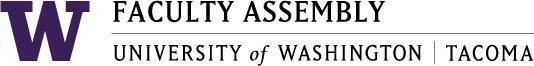 Faculty Affairs Committee Meeting MinutesJanuary 22, 2024 / 12:30pm-1:30 p.m.  ZoomMembers Present through Zoom: Chair Sharon Laing,  Ehsan Feroz, , Ken Cruz, Orlando Baiocchi, Christopher Knaus, Moniquetra Slater (Co-Chair, Non-Tenure Track Faculty Forum) Andrea Hill (Co-Chair, Non-Tenure Track Faculty Forum). Excused: Maria-Tania Bandes Becerra Weingarden, Urban Studies Representative. Guest: None. Administrative Support: Andrew J SeibertRecording Permission/ConsentRecording permissions granted by the Committee. Recording of the minutes is for transcribing minutes only. December 11 minutes were approved as written with no requested edits from Faculty Affairs representatives. Updates from the Non-Tenure Track Faculty Forum Andrea Hill had the following to report in this meeting Non-Tenure Track Faculty are uncertain of the details of the pay inequity. There are discussions that ensued for Non-Tenure track faculty where to begin first to get clarity, such as a Class C resolution, bringing it to the Faculty Assembly Executive Council, or part of the workload concern. The goal would be in spring quarter to support either a survey or  a study in regards to inequities on Faculty salary. After discussion ensued on this topic with the Faculty Affairs, there will be a vote internally through Faculty Affairs Committee once the questions for a survey get formed. Then go through the Executive Council.2023-2024 Priorities and Status UpdatesUpdate:The deadline to submit equity workload worksheet has been extended to February 18. Status of making unit-level data available to all campusThe data should be shared with the entire campus, however it was recommeded as best practice to have each unit review their data first before being available campuswide.After discussion ensued on this, Faculty Affairs voted in favor with 5 yes, 0 no, and 2 abstentions to advise on making the data available for everyone to see.The Chair of Faculty Affairs will discuss this advisement vote with the Executive Vice Chancellor for Academic Affairs.Status of Schools tracking their hours spent on self-assessment of equity workloadChair Sharon Laing will develop a log on tracking hours spent on the workload self-assessment toolDiscussions ensued about ways to continue equity-minded workload initiative after the current Chair steps down.  AdjournmentMeeting was adjourned at 1:17PMNext meeting February 12, 2024, Zoom